ΘΕΜΑ: "Εγγραφή στην Επετηρίδα Ιδιωτικών Εκπαιδευτικών, κλάδων/ειδικοτήτων            Δευτεροβάθμιας Εκπαίδευσης "  και    "Τροποποίηση απόφασης εγγραφής στην Επετηρίδα Ιδιωτικών Εκπαιδευτικών "Έχοντας υπόψη:1.Τις διατάξεις:α. του άρθρου 28 του ν.682/1977 (ΦΕΚ 244 τ. Α΄) «Περί Ιδιωτικών σχολείων Γενικής Εκπαιδεύσεως και Σχολικών Οικοτροφείων», όπως έχει τροποποιηθεί και διατηρείται σε ισχύ, βάσει των διατάξεων της περ.3 της υποπαρ.Θ2 της παρ. Θ του άρθρου πρώτου του ν.4093/2012 (ΦΕΚ 222 τ. Α΄) «Έγκριση Μεσοπρόθεσμου Πλαισίου Δημοσιονομικής Στρατηγικής 2013−2016 − Επείγοντα Μέτρα Εφαρμογής του ν. 4046/2012 και του Μεσοπρόθεσμου Πλαισίου Δημοσιονομικής Στρατηγικής 2013−2016» και της παρ. 1 β και δ του άρθρου 39 του ν. 4115/2013 (ΦΕΚ 24 τ. Α΄) «Οργάνωση και λειτουργία Ιδρύματος Νεολαίας και Δια Βίου Μάθησης και Εθνικού Οργανισμού Πιστοποίησης Προσόντων και Επαγγελματικού Προσανατολισμού και άλλες διατάξεις».β. των άρθρων 12,13, 14 και της παρ.7 του άρθρου 62 του ν.1566/1985 (ΦΕΚ 167 τ. Α΄) «Δομή και λειτουργία της πρωτοβάθμιας και δευτεροβάθμιας εκπαίδευσης και άλλες διατάξεις», όπως ισχύει γ. του άρθρου 1 παρ.7 του ν.3194/2003 (ΦΕΚ 267 τ. Α) «Ρύθμιση εκπαιδευτικών θεμάτων και άλλες διατάξεις»2. Το π. δ. 114/2014 (ΦΕΚ 181 τ. Α΄) «Οργανισμός Υπουργείου Παιδείας και Θρησκευμάτων»3. Το  π.δ.  24/2015 (ΦΕΚ 20 Α΄) «Σύσταση και μετονομασία Υπουργείων, μεταφορά της Γενικής Γραμματείας Κοινωνικών Ασφαλίσεων»,    4. Το π.δ. 25/2015 (ΦΕΚ 21 Α΄) «Διορισμός Αντιπροέδρου της Κυβέρνησης, Υπουργών,                                      Αναπληρωτών Υπουργών και Υφυπουργών»     5. Την αριθ. 19218/1978 υ. α. (ΦΕΚ 175 τ.Β΄) «Περί του τρόπου συντάξεως και τηρήσεως επετηρίδος Λειτουργών Ιδιωτικής Εκπ/σεως», όπως τροποποιήθηκε με την αριθ. Φ7/242/Δ5/11865/1994 υ.α. ( ΦΕΚ 831 τ.Β΄) «Περί εγγραφής στην επετηρίδα των ιδιωτικών εκπαιδευτικών γενικής εκπαίδευσης»  Την αριθ. ΣΤ5/71/1986 κ. υ. α. (ΦΕΚ 834 τ. Β΄) «Διατήρηση και τροποποίηση διατάξεων που αφορούν την υποβολή δικαιολογητικών στις Υπηρεσίες του Υπουργείου Εθνικής Παιδείας και Θρησκευμάτων»    6. Την αριθ. 175372/Y1/29.10.2014 υ.α. (ΦΕΚ 2988 τ. Β΄) «Μεταβίβαση δικαιώματος υπογραφής «Με εντολή Υπουργού» στο Γενικό Γραμματέα Υπουργείου Παιδείας και Θρησκευμάτων, στους Προϊσταμένους Γενικών Διευθύνσεων, Διευθύνσεων και Τμημάτων της Γενικής Γραμματείας Υπουργείου Παιδείας και Θρησκευμάτων και στους Προϊσταμένους αυτοτελών υπηρεσιακών μονάδων του Υπουργείου Παιδείας και Θρησκευμάτων»   7. Την υπ. αριθμ.6605/11-08-2005 απόφαση της     Δ.Δ.Ε. ΚΟΡΙΝΘΙΑΣ για την  εγγραφή της ΒΑΡΕΛΑ ΣΠΥΡΙΔΟΥΛΑΣ του ΒΑΣΙΛΕΙΟΥ , ΚΛΑΔΟΥ ΠΕ20  στην επετηρίδα Ιδιωτικής Εκπαίδευσης    8. Την υπ.αριθμ.1405/02-03-2015 απόφαση της  ίδιας Δ.Δ.Ε.  με την οποία ανακαλείται η ως άνω απόφαση.    9.Την απόφαση  της Γενικής Διευθύντριας Προσωπικού Π/ΘΜΙΑΣ και Δ/ΘΜΙΑΣ ΕΚΠ/ΣΗΣ με αριθμ. Πρωτ. 24642/Ε2/13-02-2015   10.Τις αιτήσεις των ενδιαφερομένων  και  τα συνημμένα δικαιολογητικά                                                ΑποφασίζουμεΤην εγγραφή στην Επετηρίδα Ιδιωτικής Εκπαίδευσης, κατά κλάδο/ειδικότητα, των κάτωθι αναφερομένων, ως ακολούθωςΒ.  Μετά την αριθμ.1405/02-03-2015 ανακλητική απόφαση της Δ.Δ.Ε.ΚΟΡΙΝΘΙΑΣ, εγγράφουμε στην Επετηρίδα Ιδιωτικών Εκπαιδευτικών Δευτεροβάθμιας Εκπαίδευσης ,  αναδρομικά από 10-08-2005, την ΒΑΡΕΛΑ ΣΠΥΡΙΔΟΥΛΑ  του ΒΑΣΙΛΕΙΟΥ , ΚΛΑΔΟΥ ΠΕ20 (ΠΛΗΡΟΦΟΡΙΚΗΣ ΤΕΙ), χωρίς πιστοποιημένη παιδαγωγική και διδακτική επάρκεια.Γ.   Τροποποιούμε την υπ’ αριθμ.24642/Ε2/13-02-2015  Απόφαση  ως προς την εγγραφή στην επετηρίδα ιδιωτικών εκπαιδευτικών της κ. ΚΑΪΤΣΑ  ΑΝΑΣΤΑΣΙΑΣ ως ακολούθως:ΠΕ18.41 (ΔΡΑΜΑΤΙΚΗΣ ΤΕΧΝΗΣ) ΚΑΪΤΣΑ  ΑΝΑΣΤΑΣΙΑ  του ΝΙΚΟΛΑΟΥ : Με πιστοποιημένη παιδαγωγική και διδακτική επάρκεια  από 1-8-2014.H ΠΡΟΪΣΤΑΜΕΝΗ ΤΗΣ ΓΕΝΙΚΗΣ ΔΙΕΥΘΥΝΣΗΣ			     	     ΕΥΔΟΚΙΑ ΚΑΡΔΑΜΙΤΣΗ Εσωτερική Διανομή:Δ/νση Διοίκησης Προσ/κού Δ.Ε. - Τμήμα Α΄ Δ/νση Διοίκησης Προσ/κού Π.Ε. - Τμήμα Α΄ 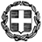 Μαρούσι, 10-03-2015Αριθ.Πρωτ.:39660/Ε2 Βαθμός Προτερ.: ΕΛΛΗΝΙΚΗ ΔΗΜΟΚΡΑΤΙΑΥΠΟΥΡΓΕΙΟ ΠΟΛΙΤΙΣΜΟΥ,  ΠΑΙΔΕΙΑΣ ΚΑΙ ΘΡΗΣΚΕΥΜΑΤΩΝ              ΓΕΝΙΚΗ ΓΡΑΜΜΑΤΕΙΑ  ΥΠΑΙΘΕΛΛΗΝΙΚΗ ΔΗΜΟΚΡΑΤΙΑΥΠΟΥΡΓΕΙΟ ΠΟΛΙΤΙΣΜΟΥ,  ΠΑΙΔΕΙΑΣ ΚΑΙ ΘΡΗΣΚΕΥΜΑΤΩΝ              ΓΕΝΙΚΗ ΓΡΑΜΜΑΤΕΙΑ  ΥΠΑΙΘΓΕΝΙΚΗ ΔΙΕΥΘΥΝΣΗ ΠΡΟΣΩΠΙΚΟΥΠ/ΘΜΙΑΣ ΚΑΙ Δ/ΘΜΙΑΣ ΕΚΠ/ΣΗΣΔΙΕΥΘΥΝΣΗ ΔΙΟΙΚΗΣΗΣ ΠΡΟΣΩΠΙΚΟΥ Δ.Ε.ΤΜΗΜΑ A΄(ΔΙΟΡΙΣΜΩΝ)-----Ταχ. Δ/νση: Α. Παπανδρέου 37Τ.Κ. – Πόλη:151 80 Μαρούσι Ιστοσελίδα: http://www.minedu.gov.gr/ Πληροφορίες: Παπαναστασίου Μ. 	  Ευαγγελίδου Ε. Τηλέφωνο: 210-3442395 -3417             FAX: 210 3442867Α Π Ο Φ Α Σ ΗΤαχ. Δ/νση: Α. Παπανδρέου 37Τ.Κ. – Πόλη:151 80 Μαρούσι Ιστοσελίδα: http://www.minedu.gov.gr/ Πληροφορίες: Παπαναστασίου Μ. 	  Ευαγγελίδου Ε. Τηλέφωνο: 210-3442395 -3417             FAX: 210 3442867Α/ΑΚΛΑΔΟΣΕΠΩΝΥΜΟΟΝΟΜΑΠΑΤΡΩΝΥΜΟΕΤΟΣ ΓΕΝΝΗΣΗΣΠΑΙΔ. ΚΑΤΑΡΤΙΣΗ1ΠΕ02ΑΝΔΡΕΟΠΟΥΛΟΥΧΡΥΣΑΝΘΗΗΛΙΑΣ1983ΝΑΙ2ΠΕ02ΓΚΑΪΔΑΑΘΗΝΑΧΑΡΙΛΑΟΣ1991ΝΑΙ3ΠΕ02ΓΚΑΛΕΤΣΗΣΑΡΙΣΤΕΙΔΗΣΧΑΡΑΛΑΜΠΟΣ1987ΝΑΙ4ΠΕ02ΔΑΚΟΛΙΑΠΑΝΑΓΙΩΤΑΑΡΙΣΤΕΙΔΗΣ1992ΝΑΙ5ΠΕ02ΘΕΟΧΑΡΗ ΜΑΡΙΑΙΩΑΝΝΗΣ1992ΝΑΙ6ΠΕ02ΚΑΡΒΕΛΗΧΑΡΙΚΛΕΙΑΑΘΑΝΑΣΙΟΣ1986ΝΑΙ7ΠΕ02ΝΙΚΟΛΑΟΥΒΑΣΙΛΙΚΗΜΙΧΑΗΛ1984ΝΑΙ8ΠΕ02ΠΑΝΤΕΛΗ ΙΩΑΝΝΑΑΝΑΣΤΑΣΙΟΣ1981ΝΑΙ9ΠΕ02ΠΑΠΠΑΣΘΕΟΔΩΡΟΣΗΛΙΑΣ1989ΝΑΙ10ΠΕ02ΠΑΤΕΓΙΑΝΝΗΣΟΦΙΑΣΠΥΡΙΔΩΝ1991ΝΑΙ11ΠΕ02ΣΑΓΜΑΤΟΠΟΥΛΟΥΧΡΥΣΑΝΘΗΔΗΜΗΤΡΙΟΣ1990ΝΑΙ12ΠΕ02ΧΑΤΖΗΓΙΑΝΝΙΔΟΥΔΗΜΗΤΡΑΑΛΕΞΑΝΔΡΟΣ1989ΝΑΙ13ΠΕ04.01ΧΡΗΣΤΙΔΗΣΠΑΡΑΣΚΕΥΑΣΘΕΟΔΩΡΟΣ1987ΝΑΙ14ΠΕ04.02ΜΠΑΣΑΝΟΥΙΦΙΓΕΝΕΙΑΠΑΝΑΓΙΩΤΗΣ1988ΝΑΙ15ΠΕ06ΛΕΓΟΥΑΝΑΣΤΑΣΙΑΑΧΙΛΛΕΥΣ1978ΝΑΙ16ΠΕ09ΑΘΑΝΑΣΙΑΔΗΣΑΝΑΣΤΑΣΙΟΣΚΩΝΣΤΑΝΤΙΝΟΣ1973ΌΧΙ17ΠΕ09ΚΟΝΤΟΡΟΥΣΗΣΔΗΜΗΤΡΙΟΣΙΩΑΝΝΗΣ1980ΌΧΙ18ΠΕ11ΓΙΑΝΝΕΝΑΕΙΡΗΝΗ-ΧΡΥΣΟΒΑΛΑΝΤΟΥΚΩΝΣΤΑΝΤΙΝΟΣ1992ΝΑΙ19ΠΕ11ΖΙΑΡΑΠΑΝΑΓΙΩΤΑΧΑΡΑΛΑΜΠΟΣ1983ΝΑΙ20ΠΕ11ΚΑΡΚΑΛΗΣΒΑΣΙΛΕΙΟΣΜΙΧΑΗΛ1962ΝΑΙ21ΠΕ11ΣΙΩΜΟΥΙΩΑΝΝΑΙΩΑΝΝΗΣ1975ΝΑΙ22ΠΕ11ΤΑΤΣΗΑΦΡΟΔΙΤΗEΥΡΙΠΙΔΗΣ1990ΝΑΙ23ΠΕ13ΠΑΝΑΓΙΩΤΟΥΜΑΝΤΩ-ΜΥΡΤΩΓΕΩΡΓΙΟΣ1988ΌΧΙ24ΠΕ13ΧΟΤΟΜΑΝΙΔΟΥΠΗΝΕΛΟΠΗΓΕΩΡΓΙΟΣ1978ΝΑΙ25ΠΕ16.01ΜΙΧΑΛΑΚΑΝΙΚΗΜΙΧΑΗΛ1987ΝΑΙ26ΠΕ19ΡΟΥΣΣΟΥΕΥΑΓΓΕΛΙΑΑΘΑΝΑΣΙΟΣ1977ΌΧΙ27ΠΕ20ΓΑΛΥΦΟΠΟΥΛΟΥΔΙΟΝΥΣΙΑΝΙΚΟΛΑΟΣ1987ΝΑΙ28ΠΕ32ΓΑΛΑΝΟΠΟΥΛΟΥΕΛΕΝΗΝΙΚΟΛΑΟΣ1986ΝΑΙ29ΤΕ16ΧΑΛΙΚΙΑΕΛΙΣΑΒΕΤΠΑΝΑΓΙΩΤΗΣ1974ΌΧΙ